Talence, le 10 octobre 2019,Mesdames, Messieurs les Responsables des Associations Sport Adapté Nouvelle-Aquitaine,
En partenariat avec le Foyer des Genêts et le Comité Départemental Sport Adapté de Gironde, l’UAGM Athlétisme et la Ligue Sport Adapté Nouvelle-Aquitaine organisent le :INTERZONE CROSS SPORT ADAPTE LE SAMEDI 23 NOVEMBRE 2019Rendez-vous au Foyer des Genêts(derrière le Stade Chante Cigale)33470 GUJAN MESTRASPROGRAMME SPORTIF09h30              Accueil des sportifs (au foyer des Genêts), retrait des dossards et petit-déjeuner offert                                                                11h20              Départ CROSS Sport Adapté - Compétition : 3486 m  
 (Qualificatif pour le Championnat de France de CROSS Sport Adapté)	  Licence compétitive obligatoire11h25               Départ CROSS Sport Adapté - Découverte : 1000 m
(Non qualificatif)  Licence découverte obligatoire12h30              Remise des récompenses Podium du CROSS (que pour la course en compétition !)13h                  Repas issus du panier (si besoin, salle à disposition au Foyer des Genêts)
CONDITIONS D’INSCRIPTION 	Licences 2019-2020 obligatoires. Attention, licence compétitive impérative pour participer au 3486 m et connaître la classe du sportif (AB BC CD). Pour le 1000 m, le sportif peut prendre une licence découverte/loisir.Nous vous rappelons que seule la course compétitive est récompensée ; la course loisir/découverte ne peut pas prétendre à un classement.     Nous vous prions de bien vouloir adresser vos inscriptions à la LSANA par mail (secretariat@sportadapteaquitaine.fr) avant le 11/11/19 afin de pouvoir organiser les courses.	Dans l’attente de vous retrouver lors de cette journée, recevez, cher(e)s collègues, l’expression de nos sentiments les plus cordiaux. 							
											Les organisateurs
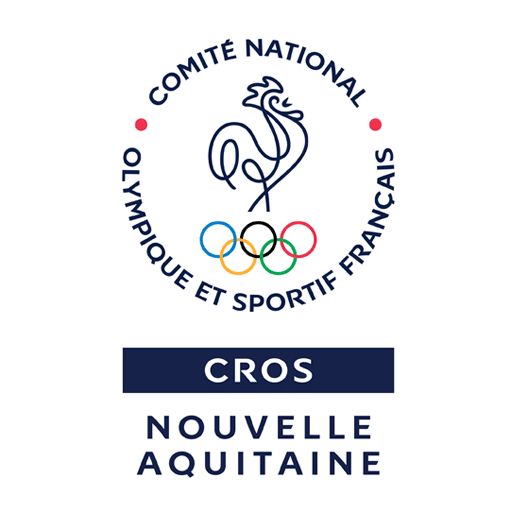 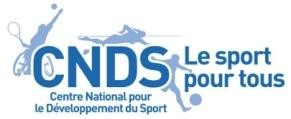 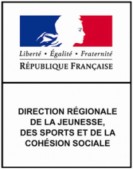 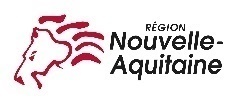 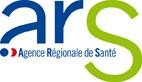 - SAMEDI 23 NOVEMBRE 2019 –Fiche à renvoyer avant le 11 novembre 2019INTERZONE CROSS SPORT ADAPTE   Ne pas oublier les épingles à nourrice ! Tout retourner à la LSANA par mail : secretariat@sportadapteaquitaine.fr N° Affiliation,Nom de l’AssociationNoms et prénoms des accompagnateursN° licence FFSAAccompagnateurTéléphoneN° Licence2019/2020Nom PrénomAnnée de naissanceSexeCourse 13486mCompétitionCourse 21000mDécouverteClasse(AB BC OU CD)Que pour la compétition